Enquêtes Lafouine semaine 2 :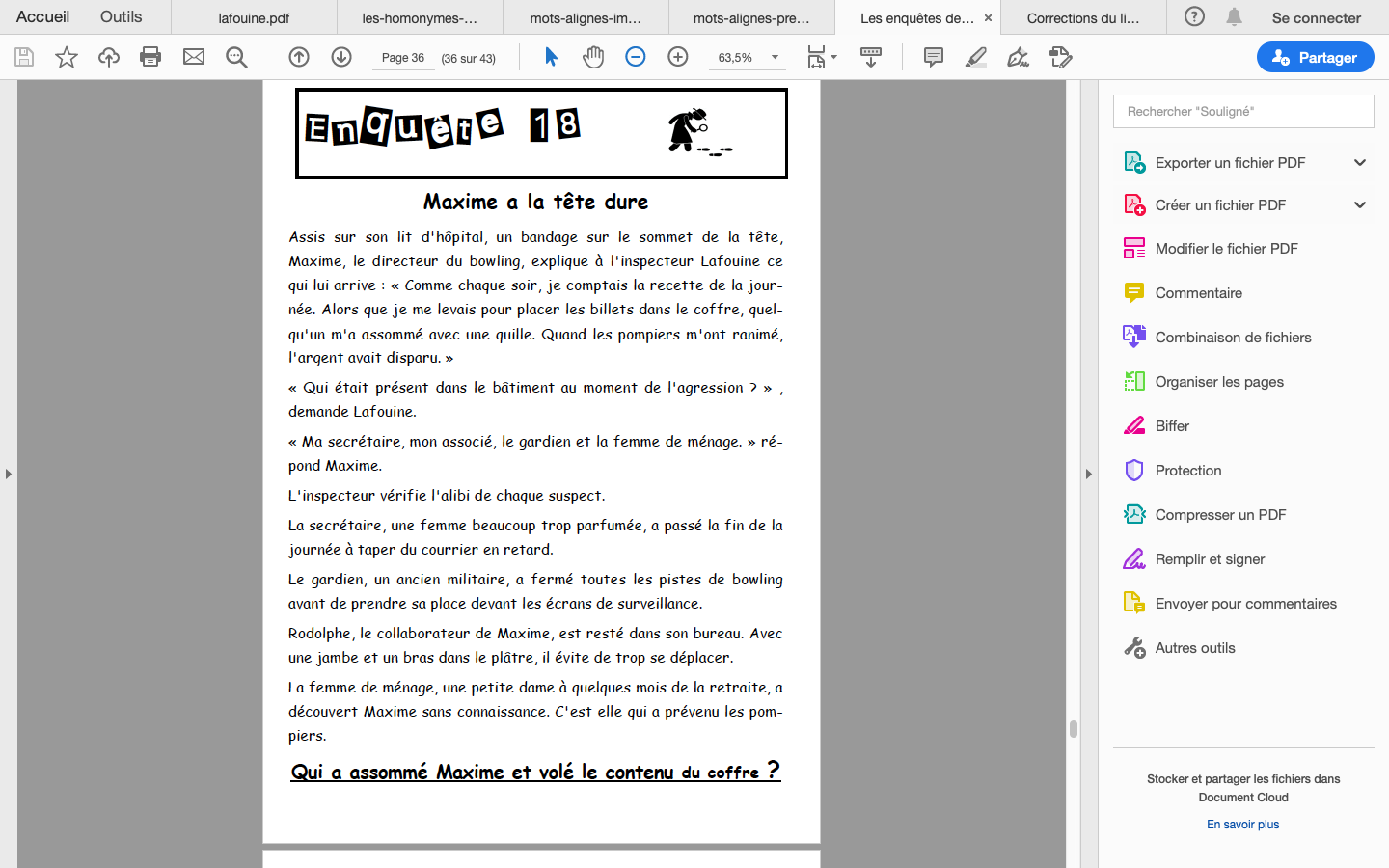 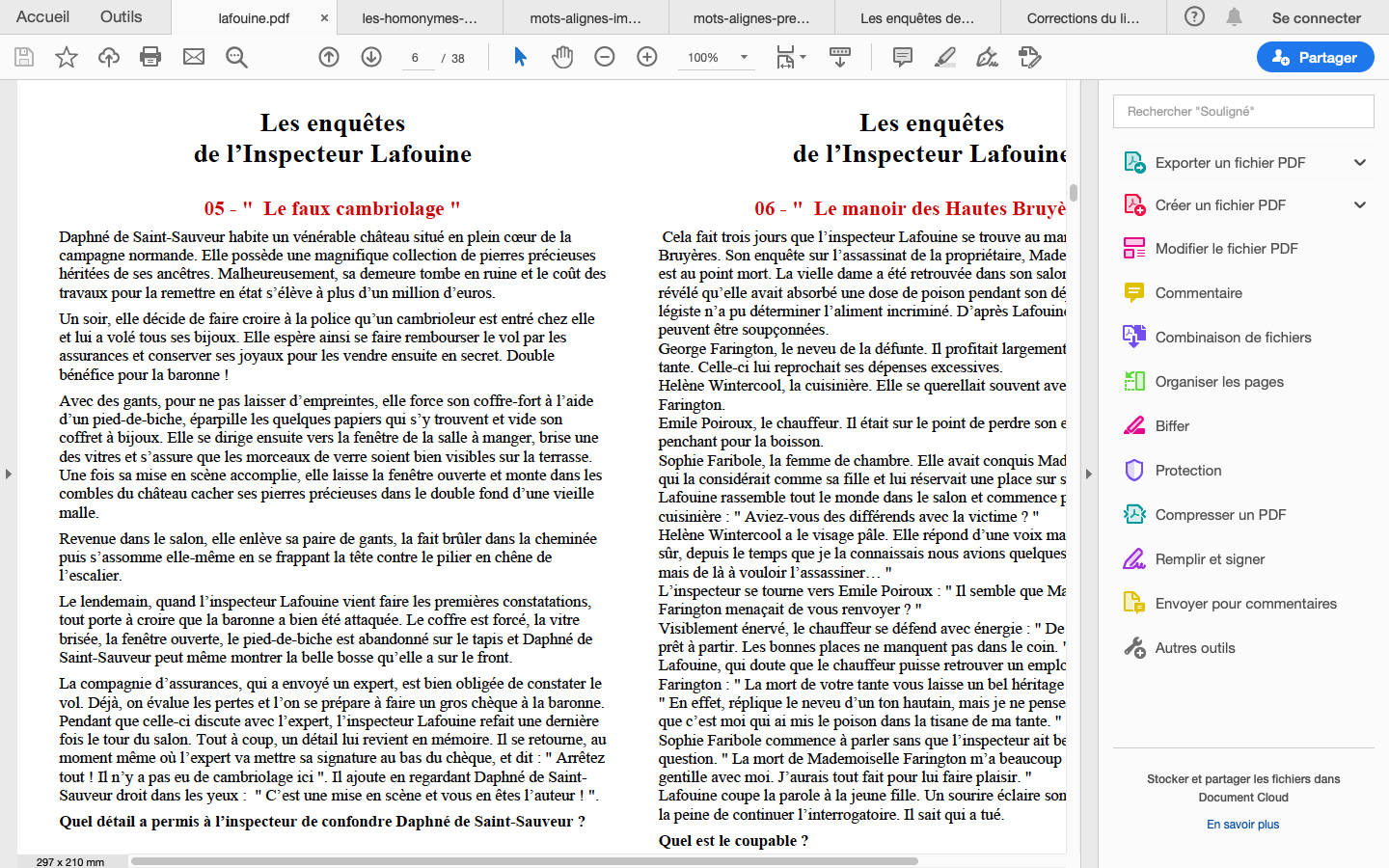 